DRIVER’S LICENCE– VODIČSKÝ PREUKAZ
číslo : JS01051955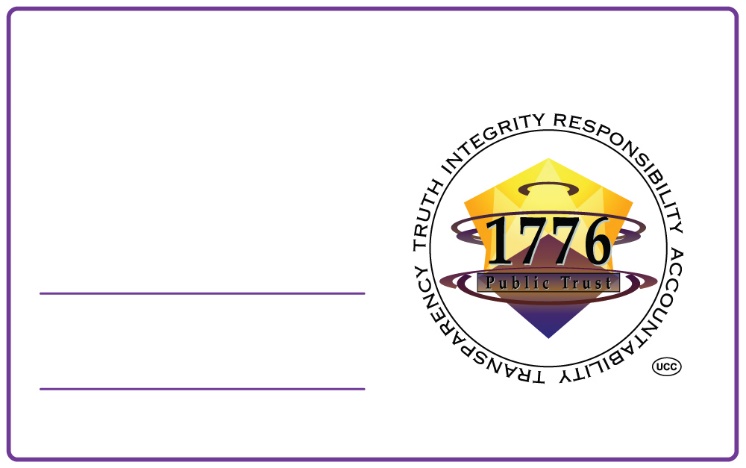 VOPRED SCHVÁLENÝ, AUTORIZOVANÝ 
a PREDPLATENÝPRE-APPROVED, PRE-AUTHORIZED
and PREPAIDIAM-……………..      JA SOM  Absolútny a Večný !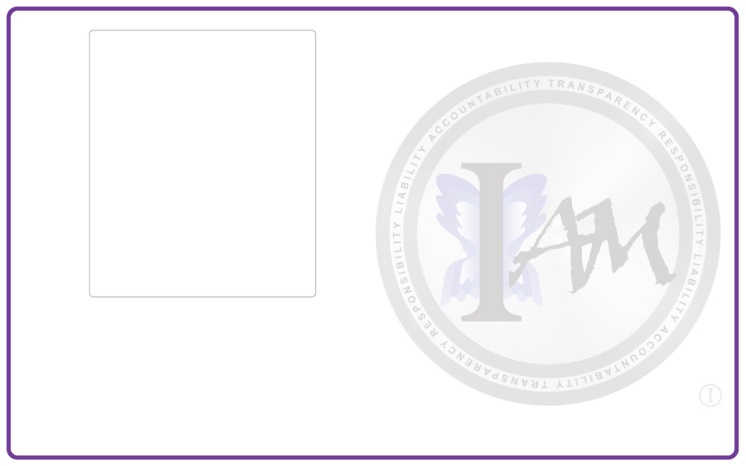 Pri doprave akýmkoľvek motorovým vozidlom, na ktorejkoľvek súši, mori, či vzdušnom priestore má vždy plnú voľnosť posudzovania, rozhodovania,   komplexný okruh povinností, všeobecnej a právnej zodpovednosti – uvedené sa považuje za Zabezpečenie a záruku origináluIn any time and any drive by vehicle, on any land, sea or in air, full due diskretion, determination, responsibility, accountability, and liability of Original, are the Original Security and Guarantee                vnímaný aj ako meno
                   also perceived as                                                                        jozef slobodnývydal dňa, issued on25.01.2022